Vocabulary: Cell Division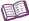 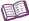 VocabularyCell division – the formation of two daughter cells from a single parent cell.Centriole – a cylindrical organelle in animal cells that is involved in cell division.Centrioles form spindle fibers which separate chromosomes during cell division.Centromere – the part of a chromosome where the chromatids are attached. During mitosis, spindle fibers attach to the chromosome at the centromere.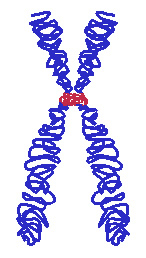 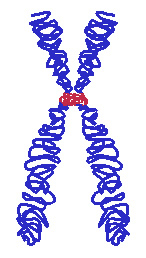 Chromatid – One of two identical halves of a replicated chromosome.Chromatin – DNA strands in the nucleus during interphase.Chromatin stains dark, making it relatively easy to see. (The Greek root “chroma” means “color.”)Chromosome – a structure formed from condensed chromatin.Chromosomes consist of two identical chromatids attached at the centromere, giving them a characteristic “X” shape.Chromosomes occur in pairs. Human cells have 23 pairs of chromosomes, or 46 total chromosomes.Cytokinesis – the division of the cytoplasm of the cell to form two daughter cells.DNA – a molecule that carries genetic information.DNA stands for deoxyribonucleic acid.Interphase – the period in the cell cycle during which the cell grows, matures, and duplicates genetic information.Mitosis – the equal division of the chromosomes into two genetically identical daughter nuclei. Mitosis consists of four stages. During prophase, chromosomes form from condensed chromatin.During metaphase, the chromosomes line up along the center axis of the cell.During anaphase, the chromosomes split up and chromatids are pulled to opposite ends of the cell.During telophase, a new nuclear membrane forms around each set of chromatids.